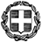 Θέμα(ΑΝΑΚΟΙΝΟΠΟΙΗΣΗ) Πρόσκληση εκδήλωσης ενδιαφέροντος ταξιδιωτικών γραφείων για πραγματοποίηση σχολικής εκδρομής (ή  Μετακίνησης).	Παρακαλούμε όσα ταξιδιωτικά γραφεία επιθυμούν να εκδηλώσουν ενδιαφέρον και να υποβάλλουν τις προσφορές τους σχετικά  με την εκδρομή (ή Μετακίνηση)  του Σχολείου μας.Η προσφορά κατατίθεται κλειστή στο Σχολείο.Με κάθε προσφορά κατατίθεται από το ταξιδιωτικό γραφείο απαραιτήτως και Υπεύθυνη Δήλωση ότι διαθέτει, βεβαίωση συνδρομής των νομίμων προϋποθέσεων για τη λειτουργία τουριστικού γραφείου,  η  οποία βρίσκεται σε ισχύ. * Σε περίπτωση που  το σχολείο επιθυμεί την πρόβλεψη της επιστροφής των χρημάτων σε μαθητή σε περίπτωση που για αποδεδειγμένους λόγους ανωτέρας βίας ή αιφνίδιας ασθένειας ματαιωθεί η συμμετοχή του, τότε θα πρέπει να ζητηθεί ρητά και να προβλεφθεί και η συγκεκριμένη απαίτηση, στην πρόσθετη προαιρετική ασφάλεια.ΠΡΟΓΡΑΜΜΑ ΕΚΔΡΟΜΗΣΠαρασκευή 06/03/2020-08:00 : Αναχώρηση από Σοφάδες-11:00: Άφιξη  στη Θεσ/νίκη στο ΞενοδοχείοΚυριακή 08/03/2020  - 18:30:  Αναχώρηση από Θεσ/νίκη  -21:30:  Άφιξη στους Σοφάδες– Τέλος επίσκεψηςΠαρασκευή 06/03/20 μετακίνηση από το Ξενοδοχείο στο Ανατόλια και επιστροφή στο Ξενοδοχείο (ώρες 15:00 - 21:00).Σάββατο 07/03/20 πρωί: μετακίνηση από το Ξενοδοχείο στο Ανατόλια και επιστροφή στο Ξενοδοχείο (ώρες 09:00 - 13:00).Σάββατο 07/03/20 απόγευμα: μετακίνηση από το Ξενοδοχείο στο Ανατόλια και επιστροφή στο Ξενοδοχείο (ώρες 15:30 - 21:00).Κυριακή 08/03/20 πρωί: μετακίνηση από το Ξενοδοχείο στο Ανατόλια και επιστροφή στο Ξενοδοχείο (ώρες 08:30 - 14:00)                                                                              		        Ο Δ/ντής   του Σχολείου                                                                     ΘΕΟΧΑΡΗΣ ΒΑΣΙΛΕΙΟΣ1ΣΧΟΛΕΙΟΓΕΛ ΣΟΦΑΔΩΝ2ΠΡΟΟΡΙΣΜΟΣ/ΟΙ  -  ΗΜΕΡΟΜΗΝΙΑ ΑΝΑΧΩΡΗΣΗΣ ΚΑΙ ΕΠΙΣΤΡΟΦΉΣΘΕΣΣΑΛΟΝΙΚΗ06-03-2020  έως 08-03-20203ΠΡΟΒΛΕΠΟΜΕΝΟΣ ΑΡΙΘΜ. ΣΥΜΜΕΤΕΧΟΝΤΩΝ (μαθητές / καθηγητές)28 μαθητές / 4 καθηγητές / 4 μέλη συλλόγου γονέων και κηδεμόνων4ΜΕΤΑΦΟΡΙΚΟ/Α ΜΕΣΟ/Α – ΠΡΟΣΘΕΤΕΣ ΠΡΟΔΙΑΓΡΑΦΕΣΛεωφορεία τελευταίας τεχνολογίας5ΚΑΤΗΓΟΡΙΑ ΚΑΤΑΛΥΜΑΤΟΣ- ΠΡΟΣΘΕΤΕΣ ΠΡΟΔΙΑΓΡΑΦΕΣ (μονόκλινα/δίκλινα/τρίκλινα-πρωινό ή ημιδιατροφή) 4*  στο κέντρο (σε περίπτωση που δεν βρεθούν καταλύματα 4* θα αξιολογηθούν και 3*)     5 μονόκλινα, 8 δίκλινα, 5 τρίκλινα6ΛΟΙΠΕΣ ΥΠΗΡΕΣΙΕΣ (πρόγραμμα,  παρακολούθηση εκδηλώσεων, επίσκεψη χώρων, γεύματα, κτλ.)Τήρηση προγράμματος εκδρομής7ΥΠΟΧΡΕΩΤΙΚΗ ΑΣΦΑΛΙΣΗ ΕΥΘΥΝΗΣ ΔΙΟΡΓΑΝΩΤΗ (μόνο εάν πρόκειται για πολυήμερη εκδρομή)ΝΑΙ8ΠΡΟΣΘΕΤΗ ΠΡΟΑΙΡΕΤΙΚΗ ΑΣΦΑΛΙΣΗ ΚΑΛΥΨΗΣ ΕΞΟΔΩΝ ΣΕ ΠΕΡΙΠΤΩΣΗ ΑΤΥΧΗΜΑΤΟΣ Η΄ ΑΣΘΕΝΕΙΑΣ* ΝΑΙ 9ΤΕΛΙΚΗ ΣΥΝΟΛΙΚΗ ΤΙΜΗ ΟΡΓΑΝΩΜΕΝΟΥ ΤΑΞΙΔΙΟΥ (συμπερ. ΦΠΑ)ΝΑΙ10ΕΠΙΒΑΡΥΝΣΗ ΑΝΑ ΜΑΘΗΤΗ (συμπερ. ΦΠΑ)ΝΑΙ 11ΚΑΤΑΛΗΚΤΙΚΗ ΗΜΕΡΟΜΗΝΙΑ ΚΑΙ ΩΡΑ  ΥΠΟΒΟΛΗΣ ΠΡΟΣΦΟΡΑΣ06-02-20 / 12:00 π.μ.12ΗΜΕΡΟΜΗΝΙΑ ΚΑΙ ΩΡΑ ΑΝΟΙΓΜΑΤΟΣ ΠΡΟΦΟΡΩΝ06-02-20 / 12:00 π.μ.